تصحيحإِعادَةُ قِراءَة نَصّ " نَظَلُّ مَعًا " مِنْ قبَلِ التِّلْميذِ . في التَّعبير : أَرْجُو قِراءَةَ نَصِّ " نَظَلُّ مَعًا " مِنْ قِبَلِكُمْ عِدَّةَ مَرّاتٍ ،على أَنْ يَسْتَمِعَ التِّلْميذُ إلَيْكُمْ مِنْ دونِ أَنْ َيَنْظُرَ إلى الْكِتابِ، ثمَّ يُعيدُ كِتابَةَ الْقِصَّةَ مُتَّبِعًا ما يَلي : نظَلُّ مَعًا     كانَ أَرْنَبٌ وَبَطَّةٌ يَعيشانِ معًا في إحْدى الْغاباتِ ، وَكانا رَفيقَيْنِ مُتَحابَّيْنِ جِدًّا .     ذاتَ يَوْمٍ ، جاءَتِ الْبَطَّةُ لِوَداعِ الأَرنَبِ وَقالَتْ :" سأَنْتَقِلُ لِلْعَيْشِ على الضِّفَّةِ الأُخْرَى لِلنَّهرِ " . حَزِنَ الأَرْنَبُ كَثيرًا وَقالَ :" أُحِبُّ الذَّهابَ مَعَكِ ، لَكِنَّني لا أَسْبَحُ . سَأَفْتَقِدُكِ كَثيرًا . " صَمَتَتِ الْبَطَّةُ قَليلًا  ثُمَّ صاحَتْ :" ها ، لَقَدْ وَجَدْتُ حلًّا رائِعًا ! "     وَطَوال النَّهارِ، جَمَعَ الصّديقانِ قُضْبانَ خَشَبٍ وَأَعْوادَ قَشٍّ ، ثُمَّ تعاوَنا على رَبْطِ الْقُضْبانِ إلى بَعْضِها بِواسِطَةِ الْقَشّاتِ حَتَّى صارَ عِنْدَهُما مَرْكَبٌ خَشَبِيٌّ . رَكِبَ الأَرْنَبُ الْقارَبَ الصَّغيرَ ، وَجَرَّتْهُ الْبَطَّةُ في النَّهْرِ حَتّى وَصَلا بِالسَّلامَةِ إلى الضِّفَّةِ الثّانِيَةِ . .     فَرِحَ الصَّديقانِ بِنَجاحِهِما وَبِاسْتِقْبالِ الْحَيَواناتِ اللَّطيفِ لَهُما . في الْقَواعِد : ألصِّفَة نَحْتاجُ أَحْيانًا إلى أَنْ نُعْطِيَ تَفاصيلَ عَنِ الِاسْمِ (لَوْنُهُ ، شَكْلُهُ ، حَجْمُهُ ...) ، فَنَزيدُ بَعْدَهُ اسْمًا يَصِفُهُ . نُسَمّي هَذا الإِسْمَ الّذي نَتَكَلَّمُ عَنْهُ " ألْمَوْصوف " ، والاِسْمُ الَّذي بَعْدَهُ وَيَصِفُهُ " أَلصِّفَة " . 1ـ ضَعْ خَطًّا تَحْتَ الْمَوْصوفِ ، وَخَطَّيْنِ تَحْتَ الصِّفَة : هَذا لِباسٌ مُلَوَّنٌ جَميلٌ لِلدّيكِ الْوَرَقِيِّ ! يَلْمَعُ في ضَوْءِ الشَّمْسِ الْمُشْرِقَةِ ! دَخَلَ الْقِطُّ الشّرِسُ الْجائِعُ الْخُمَّ وَهُوَ يُتَمْتِمُ : " حانَ وَقْتُ الْفُطُورِ اللَّذيذِ ! " لَكِنَّ الْأَبَ الْمُحِبَّ الشُّجاعَ الْمُنَقَّطَ أَنْقَذَ الدَّجاجاتِ الْخائِفاتِ والْفِراخَ الصَّغيرَةَ مِنَ خَطَرٍ كَبيرٍ .تُشْبِهُ الصِّفَةُ الْمَوْصوفَ في : ـ حَرَكَةِ آخِرِهِ  :    ألْقِطُّ الشَّرِسُـ   في التَّعْريفِ :    ألْهرُّ الْكَبيرُ ـ  في التَّنْكيرِ : هِرٌّ كَبيرٌـ   في التَّذْكيرِ : ألْتِّلْميذُ الْمُهَذَبُ ـ  في التَّاْنيثِ : ألتِّلْميذَةُ الْمُهَذَّبَةُـ   في الْإِفْرادِ :     رَسّامٌ مَشْهورٌ     ـ  رَسّامَةٌ مَشْهورَةٌـ   في التَّثْنِيَةِ  :     رَسّامانِ مَشْهورانِـ  رَسّامَيْنِ مَشْهورَيْنِ                       رَسّامَتانِ مَشْهورَتانِ        ـ  رَسّامَتَيْنِ مَشْهورَتَينِ ـ   في الْجَمْعِ الْمُذَكَّرالْعاقِل :      رَسّامُونَ مَشْهورونَ    ـ       رَسّامِينَ  مَشْهورِينَ ـ   في الْجَمْعِ الْمُؤَنَّثِ الْعاقِلِ :    رَسّاماتٌ مَشْهوراتٌ    ـ        رَسّاماتٍ مَشْهوراتٍ ـ   إذا كانَ الْمَوْصوفُ جَمْعًا لِغَيْرِ الْعاقِلِ ، نَجْعَلُ الصِّفَة في الْمُفْرَدِ الْمُؤَنَّثِ :       فِئْرانٌ رَماديّةٌ   ـ   غاباتٌ واسِعَةٌ2ـ  حَوِّلْ إلى الْمُؤَنَّثِ :    قِطٌّ شَرِسٌ :              قِطَّةٌ شَرِسَةٌ                   ديكٌ شُجاعٌ :  دَجاجَةٌ شُجاعَةٌ    جارانِ مُحِبّانِ :         جارَتانِ مُحِبَّتانِ          َ    أسَدٌ مُفْتَرِسٌ : لَبوءَةٌ مُفْتِرِسَةٌ    رِجالٌ مُزْعِجونَ :       نِساءٌ مُزْعِجاتٌ               حِصانٌ قَوِيٌّ :  فَرَسٌ قَوِيَّةٌ    سائِقانِ هادِئانِ   :       سائِقَتانِ هادِئَتانِ               ثَوْرٌ أَسْوَدُ ضَخْمٌ :  بَقَرَةٌ سَوْداءُ ضَخْمَةٌ    مُزارِعونَ نَشيطونَ  :  مُزارِعاتٌ نَشيطاتٌ 3ـ  حَوِّلْ ما تَحْتَهُ خَطّ إلى الْمُثَنَّى ثُمَّ إلى الْجَمْعِ ، وَغَيِّرْ ما يَجِبُ تَغْييرُهُ : جَرَّ الْحِصانُ الْقَوِيُّ الْعَرَبَةَ الْكَبيرَةَ . ـ   جَرَّ الْحِصانانِ الْقَوِيّانِ الْعَرَبَتَيْنِ الْكَبيرَتَيْنِ  ـ   جَرَّتِ الأَحْصِنَة الْقَوِيَّةُ الْعَرَباتِ الْكَبيرَةَ . على الطّاوِلَةِالصَّغيرَةِشَرْشَفٌ جَميلٌ .    ـ   على الطّاوِلَتَيْنِ الصَّغيرَتَيْنِ شَرْشَفانِ جَميلانِ .    ـ   على الطّاوِلاتِ الصَّغيرَةِ شَراشِفُ جَميلَةٌ . سَهْرَتِ الْخَيّاطَةُ الْبارِعَةُ لإِنْهاءِ أَثْوابِ النِّساءِ . ـ   سَهْرَتِ الْخَيّاطَتانِ الْبارِعَتانِ لِإِنْهاءِ أَثْوابِ النِّساءِ . ـ   سَهِرَتِ الْخَيّاطاتُ الْبارِعاتُ لأإِنْهاءِ أَثْوابِ النِّساءِ . أَطْعَمَ الْمُحْسِنُ الْفَقيرَالْمُحْتاجَ . ـ   أَطْعَمَ الْمُحْسِنانِ الْفَقيرَيْنِ الْمُحْتاجَيْنِ . ـ   أَطْعَم الْمُحْسِنونَ الْفُقَراءَ الْمُحْتاجاتِ . بَرْنامجُ عَمَلِ الأُسْبوع : ـ  ألْإِثْنَين 4 أيّار  : إِعادَة قراءَة نصّ " نَظَلّ مَعًا " و تَحْضيرُ التَّعبير . ـ  ألثُّلاثاءِ 5 أَيّار : إنْهاءُ التَّعْبير إذا أَمكَنَ . ـ الأَربِعاءِ 6 أَيّأر : قواعِد : فَهْم الْقاعِدَة مع تَطبيق رقم ـ 1ـ ـ ألْخَميس 7 أَيّار : قواعِد : فهم الْقاعِدَة مع تَطبيق رقم 2ـ3ـ ـ ألْجُمْعَة  8 أيّار : إنْهاء عمل الأُسبوع .                                                عَملًا مُمْتِعًا وَإلى اللِّقاءِ أَيُّها الأَحْبّاء ‏‏        مدرسة دومينيكان لسيدة الداليفراند عاريا- لبنانالصّف الثالث الأساسيأيّار - الاسبوع الأول                    الاسم: ...............................   أ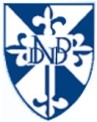 